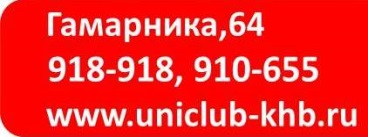 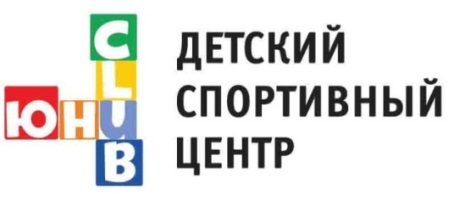 «КамеDи-каNикулы!»Понедельник: 31 октября «Здравствуй, лагерь!»Вторник: 1 ноября «Болинг-битва»09:00 Сбор детей 09:30 Разминка10:00 Завтрак11:00 Знакомство и игры с вожатым12:00 Оформление отрядного уголка13:00 Обед14:00 Репетиция концерта.14:30 Творческая мастерская15:30 Шоу поварят. Готовим пиццу!16:30 Полдник17:00 Шуточная викторина18:00 Отрядный огонек09:00 Сбор детей 09:30 Завтрак 10:30 Выезд в боулинг13:00 Обед13:30 Творческая репетиция14:00 Просмотр мультфильма15:00 Игра «мафия»16:00 Спортивные игры16:30 Полдник17:30 Отрядный огонек18:00 Фитнес занятиеСреда: 2 ноября «Герои спорта».Четверг: 3 ноября «В саду живых бабочек»09:00 Сбор детей 09:30 Разминка10:00 Завтрак10:30 Занятие в воде - Аквааэробика.  13:00 Обед13:30 Тренинги на внимание с вожатым14:30 Соревнование по волейболу15:30 Репетиция16:00 Полдник16:30 Караоке-вечеринка 17:30 Фитнес – занятие18:15 Отрядный огонек*в бассейне при себе иметь: полотенце, сланцы, купальный костюм, шапочку для плавания, банные принадлежности09:00 Сбор детей 09:15 Завтрак10:30 Выезд в  музей «Сад живых бабочек «Миндо»»13:00 Обед13:30 Репетиция14:30 Отрядное время15:00 Творческая мастерская16:30 Полдник17:00 Генеральная репетиция 18:30 КОНЦЕРТ ДЛЯ РОДИТЕЛЕЙ «Камеди-каникулы»Пятница: 4 ноября  «Есть друзья!»Уважаемые родители!1) Просим Вас не опаздывать и приводить детей к 9:00.2) В среду 02.11 запланировано посещение аквааэробики, пожалуйста, не забывайте все необходимые вещи. 3) Просим Вас одевать детей по погоде, в противном случае вожатый оставляет за собой право не допустить ребенка до прогулок/ выездов. 4) Все интересующие вопросы вы можете уточнить у вожатого вашего отряда.*администрация Клуба оставляет за собой право вносить изменения в распорядок дня09:00 Сбор детей 09:30 Разминка10:00 Завтрак 10:30 Свободное время11:00 Соревнования в игровых зонах13:00 Обед13:30 Игры с вожатым14:30 Спортивные игры16:30 Полдник17:00 Отрядное времяУважаемые родители!1) Просим Вас не опаздывать и приводить детей к 9:00.2) В среду 02.11 запланировано посещение аквааэробики, пожалуйста, не забывайте все необходимые вещи. 3) Просим Вас одевать детей по погоде, в противном случае вожатый оставляет за собой право не допустить ребенка до прогулок/ выездов. 4) Все интересующие вопросы вы можете уточнить у вожатого вашего отряда.*администрация Клуба оставляет за собой право вносить изменения в распорядок дняВ связи с тем, что 4.11 является праздничным днем, Вы можете приобрести тематическую смену продолжительностью 4 дня (с 31.10 по 03.11). Стоимость такой смены составит – 5 000 руб. Уважаемые родители!1) Просим Вас не опаздывать и приводить детей к 9:00.2) В среду 02.11 запланировано посещение аквааэробики, пожалуйста, не забывайте все необходимые вещи. 3) Просим Вас одевать детей по погоде, в противном случае вожатый оставляет за собой право не допустить ребенка до прогулок/ выездов. 4) Все интересующие вопросы вы можете уточнить у вожатого вашего отряда.*администрация Клуба оставляет за собой право вносить изменения в распорядок дня